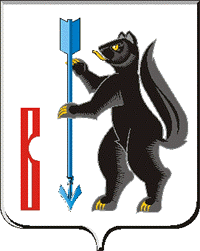 ГЛАВА ГОРОДСКОГО ОКРУГА ВЕРХОТУРСКИЙП О С Т А Н О В Л Е Н И Еот 22.11.2019г. № 87г. ВерхотурьеО проведении публичных слушаний по проекту решенияДумы городского округа Верхотурский «О бюджете городского округа Верхотурский на 2020 годи плановый период 2021 и 2022 годов»Руководствуясь статьей 28 Федерального закона от 06 октября 2003 года № 131-ФЗ «Об общих принципах организации местного самоуправления в Российской Федерации», на основании Положения о порядке организации и проведения публичных слушаний в городском округе Верхотурский, утвержденного решением Думы городского округа Верхотурский от 20.06.2012г. № 38 «Об утверждении Положения «О порядке организации и проведения публичных слушаний в городском округе Верхотурский», руководствуясь Уставом городского округа Верхотурский,ПОСТАНОВЛЯЮ:	1.Провести «03» декабря 2019 года с 17:00 часов в помещении МБУК «Центр культуры» публичные слушания по проекту решения Думы городского округа Верхотурский «О бюджете городского округа Верхотурский на 2020 год и плановый период 2021 и 2022 годов».	2.Заявки на участие в публичных слушаниях, предложения и рекомендации по проекту решения Думы городского округа Верхотурский «О бюджете городского округа Верхотурский на 2020 год и плановый период 2021 и 2022 годов» подаются в организационный отдел Администрации городского округа Верхотурский (адрес: г. Верхотурье, ул. Советская, 4, 1-й этаж).3.Для подготовки и проведения публичных слушаний создать комиссию в следующем составе:	Лиханов А.Г. – Глава городского округа Верхотурский;	Комарницкий И.А. – председатель Думы городского округа Верхотурский;	Микишев Е.В. – председатель комиссии по жилищно-коммунальному хозяйству, природопользованию, благоустройству и развитию территории муниципального образования  Думы городского округа Верхотурский;	Протопопова Т.Ю. – председатель комиссии бюджету, налогам и экономической политике Думы городского округа Верхотурский;	Галиакбаров Ф.Г. – председатель комиссии по безопасности и местному самоуправлению Думы городского округа Верхотурский;	Шувалова Е.А. – председатель комиссии по социальной политике Думы городского округа Верхотурский;	Глушкова С.Н. – начальник Финансового управления Администрации городского округа Верхотурский (по согласованию);	Тарамженина О.А. – начальник организационного отдела Администрации городского округа Верхотурский.4.Опубликовать настоящее постановление, объявление о проведении публичных слушаний, проект решения Думы городского округа Верхотурский «О бюджете городского округа Верхотурский на 2020 год и плановый период 2021 и 2022 годов» в информационном бюллетене «Верхотурская неделя» и разместить на официальном сайте городского округа Верхотурский.5.Контроль исполнения  настоящего постановления оставляю за собой.Главагородского округа Верхотурский                                                   А.Г. ЛихановОбъявлениеО проведении публичных слушаний по проекту решенияДумы городского округа Верхотурский «О бюджете городского округа Верхотурский на 2020 годи плановый период 2021 и 2022 годов»	03 декабря 2019 года в 17:00 часов в здании Муниципального бюджетного учреждения культуры «Центр культуры» городского округа Верхотурский состоятся публичные слушания по проекту решения Думы городского округа Верхотурский «О бюджете городского округа Верхотурский на 2020 год и плановый период 2021 и 2022 годов».	Проект решения Думы городского округа Верхотурский «О бюджете городского округа Верхотурский на 2020 год и плановый период 2021 и 2022 годов» опубликован в информационном бюллетене «Верхотурская неделя» № 22 от 22 ноября 2019 года.Заявки на участие в публичных слушаниях, предложения и рекомендации по проекту решения Думы городского округа Верхотурский «О бюджете городского округа Верхотурский на 2020 год и плановый период 2021 и 2022 годов» подаются в организационный отдел Администрации городского округа Верхотурский (здание администрации 1-й этаж).Дополнительную информацию можно узнать по телефону 8(34389) 2-13-68 или по адресу: г. Верхотурье, ул. Советская, 4.